NEWS RELEASE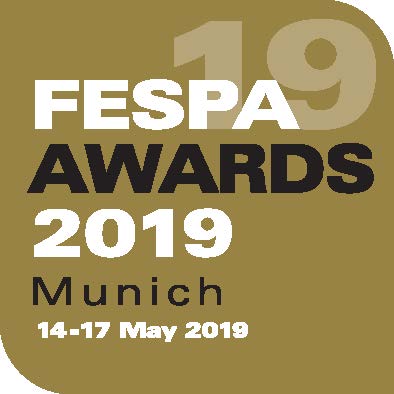 16 May 2019FESPA AWARDS 2019 WINNERS ANNOUNCEDThe winners of this year’s FESPA Awards were announced at FESPA’s annual Gala Dinner, which took place on Wednesday 15 May at Löwenbräukeller in Munich, Germany, during FESPA Global Print Expo 2019. The gold winners of the application categories are: Also announced at the Gala Dinner were the winners of the three following categories: The Young Star Award, was presented to design student, Antonio Tsigonias, of T.E.I. Athens, Department of Graphic Arts Technology in Greece for his entry titled “Garden Team”.  The Young Star Award is marked across all print related categories and open to entrants aged between 16 and 25 working as a junior employee, trainee or student. This year’s People’s Choice Award winner, which is voted for online by FESPA’s global speciality print community, was presented to PVG'S Maharashtra Institute of Printing Technology in India for their entry titled “Screen Printing Graphics” submitted in the Young Star category.The Best in Show Award is judged across all categories on the work that the judges felt represented the most outstanding example of print. This year the award was presented to two companies, Atelier fuer Siebdruck from Switzerland, for its screen printed entry “Creativ Verpacken” in the Serigraphies and Fine Art category and VGL from the United Kingdom for its digitally printed entry “Beefeater Gin Underground Poster Campaign” in the Posters category.For a full list of the FESPA Award winners and runners up, visit www.fespaawards.com.The shortlisted entries to the FESPA Awards are currently on display at FESPA Global Print Expo 2019 (Messe Munich, Germany) until Friday 17 May. For more information, visit: www.fespaglobalprintexpo.com Entries for the FESPA 2020 Awards are now open. To find out more information and to enter visit: www.fespaawards.com ENDSAbout FESPA Founded in 1962, FESPA is a global federation of Associations for the screen printing, digital printing and textile printing community. FESPA’s dual aim is to promote screen printing and digital imaging and to share knowledge about screen and digital printing with its members across the world, helping them to grow their businesses and learn about the latest developments in their fast growing industries.  FESPA Profit for Purpose 
The shareholders are the industry. FESPA has invested millions of Euros into the global printing community over the last seven years, supporting the growth of the market. For more information visit www.fespa.com FESPA Print CensusThe FESPA Print Census is a global research project to understand the wide format, screen and digital print community. It is the largest data gathering project of its kind. Forthcoming FESPA events include:FESPA Global Print Expo, 14-17 May 2019, Messe München, Munich, GermanyEuropean Sign Expo, 14-17 May 2019, Messe München, Munich, GermanyFESPA Mexico, 22-24 August 2019, Centro Citibanamex, Mexico City, MexicoFESPA Africa, 11-13 September 2019, Gallagher Convention Centre, Johannesburg, South AfricaFESPA Brasil, 18-21 March 2020, Expo Center Norte, São Paulo, BrazilFESPA Global Print Expo, 24-27 March 2020, IFEMA, Madrid, SpainEuropean Sign Expo, 24-27 March 2020, IFEMA, Madrid, Spain Issued on behalf of FESPA by AD CommunicationsFor further information, please contact:Ellie Martin				Duncan MacOwanAD Communications  			FESPATel: + 44 (0) 1372 464470        		Tel: +44 (0) 1737 240788Email: emartin@adcomms.co.uk 		Email: duncan.macowan@fespa.comWebsite: www.adcomms.co.uk		Website: www.fespa.com CategoryCompanyCountryDisplay and Packaging on Paper & BoardPerfect PackagingIndiaDisplay and Packaging on PlasticSpectrum Scan PVT LTDIndiaPostersVGLUnited KingdomSerigraphies and Fine ArtAtelier fuer Siebdruck - Lorenz BoegliSwitzerlandDecals and Printed LabelsClassic Stripes PVT. LTDIndiaCreative Special Effects - Paper, Board and PlasticsAtelier fuer Siebdruck - Lorenz BoegliSwitzerlandSpecial Effects on T-shirts, Garments and Other TextilesTeximport GroupRussiaPrinted GarmentsiMaikaRussiaRoll-to-Roll Printed TextilesThe Look CompanyCanadaGlass, Ceramic, Metals and Wood ProductsClassic Stripes PVT. LTDIndiaDirect Printing on Three Dimensional ProductsP&P Promotion SRLItalyNon-Printed SignageFlip Ziedses Des Plantes design studioNetherlandsFunctional PrintingPermark IndustriesNew Zealand